جمهورية العراق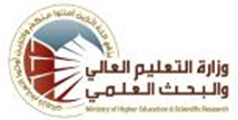 وزارة التعليم العالي والبحث العلمي لجنة العمداء للتخصصات الادارية والاقتصاديةاللجنة القطاعية الادارية مناهج الدراسة الجامعية (البكالوريوس) لاقسام الادارة العامة في الجامعات الادارية الحكومية والكليات الاهلية للعام الدراسي 2018-2019 مابعده(على وفق النظام الفصلي )اسم المادة بالعربيةالادارة المحليةالادارة المحليةالادارة المحليةاسم المادة بالانكليزيةLocal  ManagementLocal  ManagementLocal  Managementالمرحلة الدراسيةالثالثةالفصل الدراسيالاولعدد الساعات الاسبوعيةالنظريةالعمليةمجموع الساعاتعدد الساعات الاسبوعية3-3الكتاب المعتمدالادارة المحلية الادارة المحلية الادارة المحلية المؤلف / المؤلفون د.عبد الرزاق الشيخلي د.عبد الرزاق الشيخلي د.عبد الرزاق الشيخلي المفرداتالمفرداتالمفرداتالاسبوعالاولمفاهيم عامة واهمية الادارة المحليةمفاهيم عامة واهمية الادارة المحليةمفاهيم عامة واهمية الادارة المحليةالثانياسباب نشاة الادارة المحليةاسباب نشاة الادارة المحليةاسباب نشاة الادارة المحليةالثالثطبيعة الحكم المحلي طبيعة الحكم المحلي طبيعة الحكم المحلي الرابعمميزات نظام الادارة المحلية مميزات نظام الادارة المحلية مميزات نظام الادارة المحلية الخامسالادارة المحلية والحكم المحلي الادارة المحلية والحكم المحلي الادارة المحلية والحكم المحلي السادساهداف الادارة المحليةاهداف الادارة المحليةاهداف الادارة المحليةالسابعالوحدة الادارية والتقسيم الاداري الوحدة الادارية والتقسيم الاداري الوحدة الادارية والتقسيم الاداري الثامنموظف الادارة المحلية موظف الادارة المحلية موظف الادارة المحلية التاسعالنظام المستقل لكل وحدة ادارية النظام المستقل لكل وحدة ادارية النظام المستقل لكل وحدة ادارية العاشرالنظام الموحد للعاملين في الادارة المحليةالنظام الموحد للعاملين في الادارة المحليةالنظام الموحد للعاملين في الادارة المحليةالحادي عشرالنظام المتاكل للعاملين في الحكومة المركزيةوالادارة المحلية النظام المتاكل للعاملين في الحكومة المركزيةوالادارة المحلية النظام المتاكل للعاملين في الحكومة المركزيةوالادارة المحلية الثاني عشرمالية الادارة المحلية وخصائصهامالية الادارة المحلية وخصائصهامالية الادارة المحلية وخصائصهاالثالث عشرالمجالس المحلية شروط العضويةالمجالس المحلية شروط العضويةالمجالس المحلية شروط العضويةالرابع عشرتاثير الانتخابات المحلية على الانتخابات العامةتاثير الانتخابات المحلية على الانتخابات العامةتاثير الانتخابات المحلية على الانتخابات العامةالخامس عشرمشاكل الادارة المحليةمشاكل الادارة المحليةمشاكل الادارة المحلية